Related Products: 	MotionWorks IEC, MPiec Series ControllersQuestion:	While online with MotionWorks IEC and debugging an MPiec controller, what does the error “Operand not implemented or area exceeded” mean?Answer:Operand not implemented or area exceeded! occurs when the IEC application attempts to access a located variable (%I, %M, or %Q address) which is outside the range of all I/O Driver's memory configuration.  This error can be generated even if the variable is not used in the program, as in the case when viewing the variable definition worksheet in debug mode.The solution is to confirm that all variables with an address defined are within the defined range for one of the configured I/O drivers.  Check the IO_Configuration window to see the address ranges for all I/O Drivers.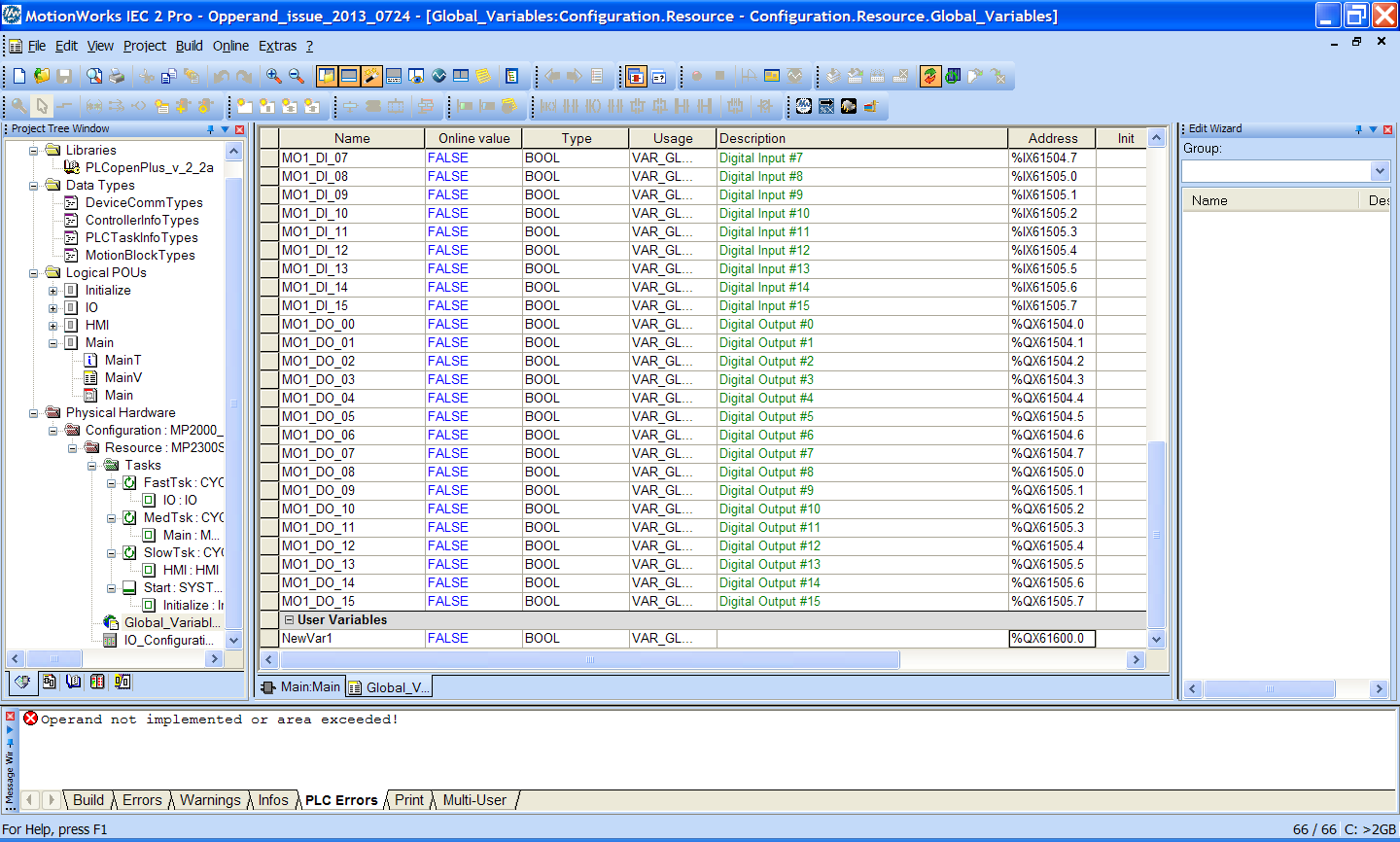 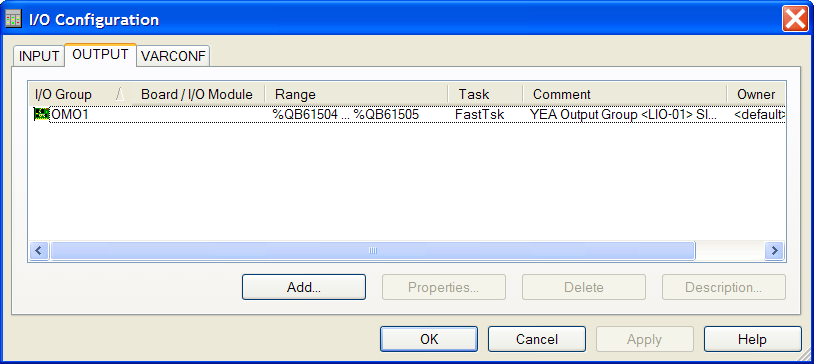 